Advanced Population Pyramids – Different Elements of Population StructureTask 1In each box write down what the population pyramid tells you about the aspect of population structure shown in bold. Use specific data from the table to support your answer (ie: We can see that roughly 50% of population between 18-65).Task Two: Read pgs 13-14, entitled “Japan’s Ageing Population” and record the problems associated with this phenomenon:Migration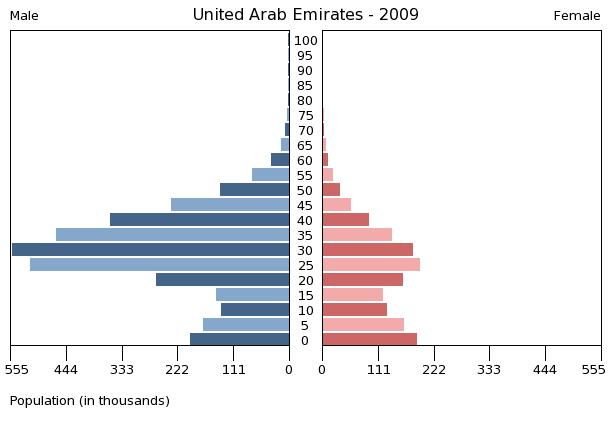 EthnicityTurks compared to German population in Germany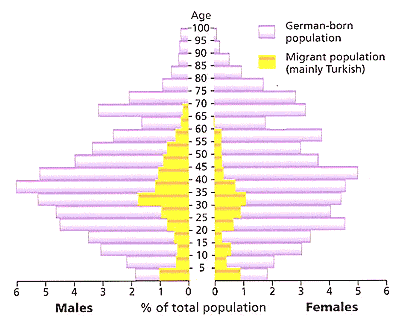 Impact of AIDS epidemic in Botswana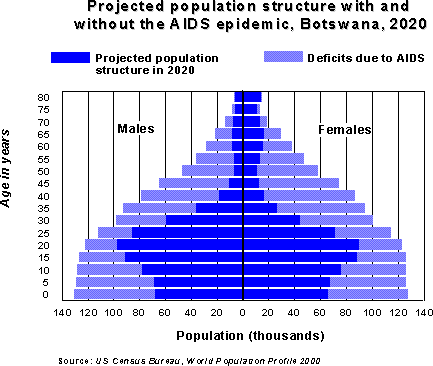 EthnicityHispanic compared to white population in one area of USA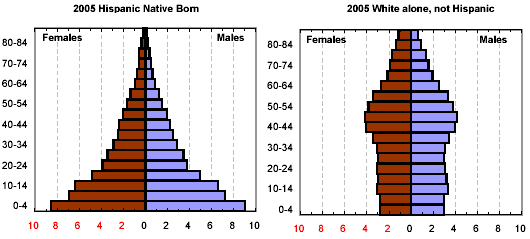 Migration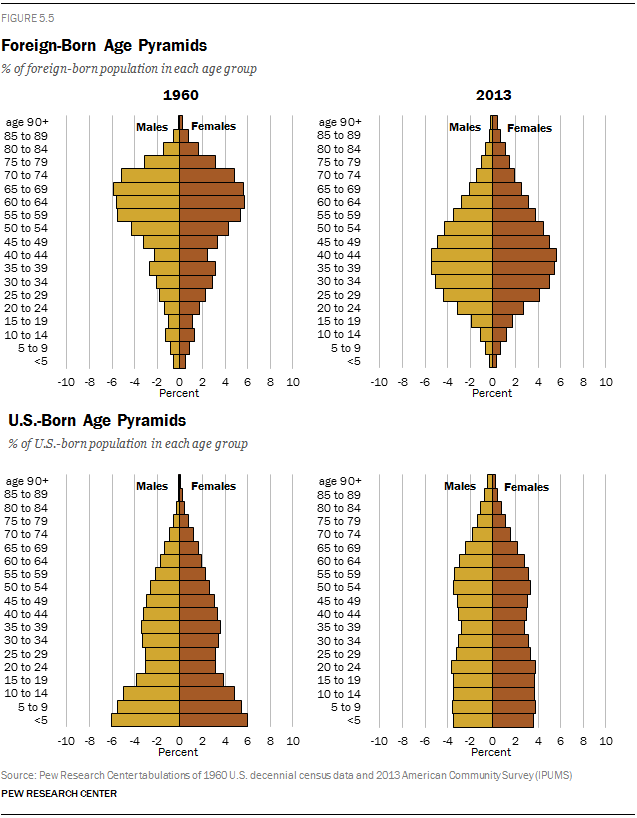 Aging Population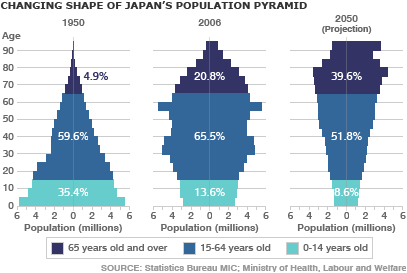 